 ДОУ:_____________________________________________________________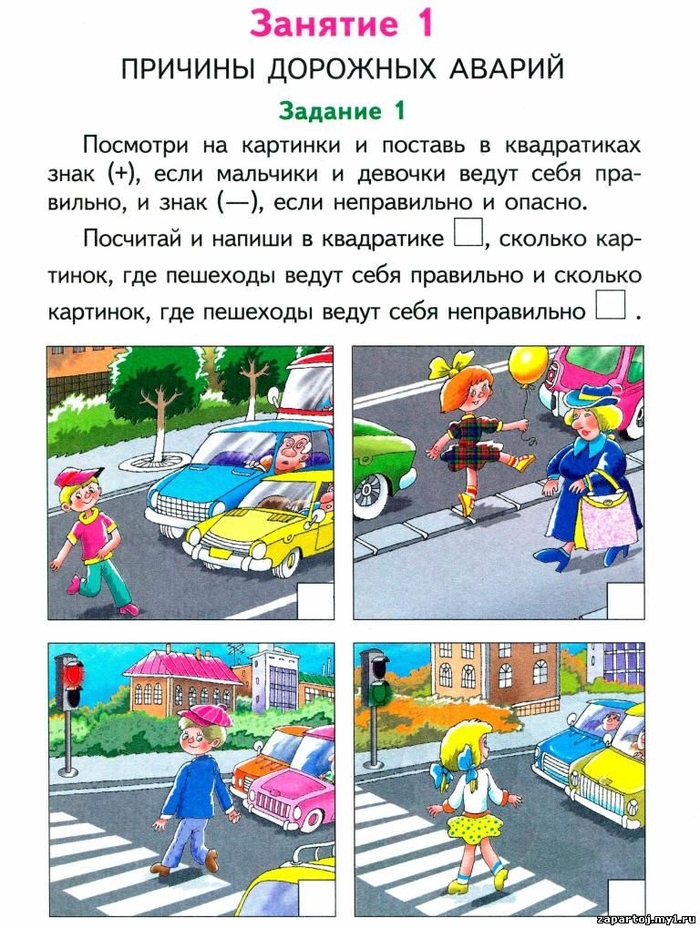 